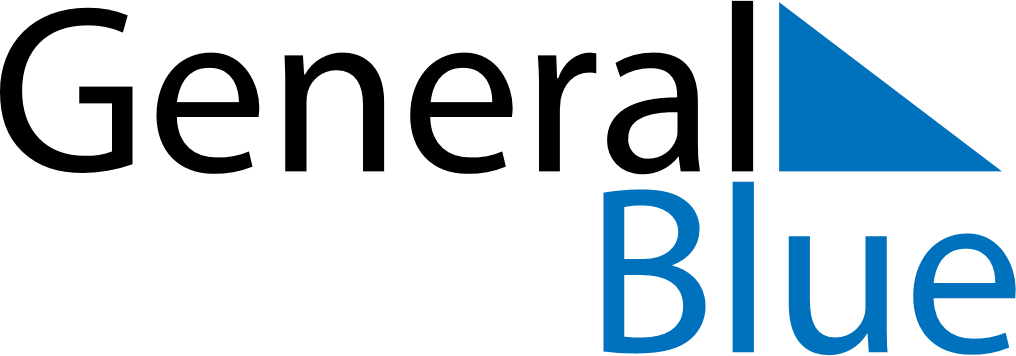 June 2024June 2024June 2024June 2024June 2024June 2024June 2024Abu Jibeha, Southern Kordofan, SudanAbu Jibeha, Southern Kordofan, SudanAbu Jibeha, Southern Kordofan, SudanAbu Jibeha, Southern Kordofan, SudanAbu Jibeha, Southern Kordofan, SudanAbu Jibeha, Southern Kordofan, SudanAbu Jibeha, Southern Kordofan, SudanSundayMondayMondayTuesdayWednesdayThursdayFridaySaturday1Sunrise: 5:30 AMSunset: 6:15 PMDaylight: 12 hours and 45 minutes.23345678Sunrise: 5:30 AMSunset: 6:15 PMDaylight: 12 hours and 45 minutes.Sunrise: 5:30 AMSunset: 6:16 PMDaylight: 12 hours and 45 minutes.Sunrise: 5:30 AMSunset: 6:16 PMDaylight: 12 hours and 45 minutes.Sunrise: 5:30 AMSunset: 6:16 PMDaylight: 12 hours and 45 minutes.Sunrise: 5:30 AMSunset: 6:16 PMDaylight: 12 hours and 46 minutes.Sunrise: 5:30 AMSunset: 6:16 PMDaylight: 12 hours and 46 minutes.Sunrise: 5:30 AMSunset: 6:17 PMDaylight: 12 hours and 46 minutes.Sunrise: 5:30 AMSunset: 6:17 PMDaylight: 12 hours and 46 minutes.910101112131415Sunrise: 5:30 AMSunset: 6:17 PMDaylight: 12 hours and 46 minutes.Sunrise: 5:31 AMSunset: 6:18 PMDaylight: 12 hours and 46 minutes.Sunrise: 5:31 AMSunset: 6:18 PMDaylight: 12 hours and 46 minutes.Sunrise: 5:31 AMSunset: 6:18 PMDaylight: 12 hours and 47 minutes.Sunrise: 5:31 AMSunset: 6:18 PMDaylight: 12 hours and 47 minutes.Sunrise: 5:31 AMSunset: 6:18 PMDaylight: 12 hours and 47 minutes.Sunrise: 5:31 AMSunset: 6:19 PMDaylight: 12 hours and 47 minutes.Sunrise: 5:31 AMSunset: 6:19 PMDaylight: 12 hours and 47 minutes.1617171819202122Sunrise: 5:32 AMSunset: 6:19 PMDaylight: 12 hours and 47 minutes.Sunrise: 5:32 AMSunset: 6:19 PMDaylight: 12 hours and 47 minutes.Sunrise: 5:32 AMSunset: 6:19 PMDaylight: 12 hours and 47 minutes.Sunrise: 5:32 AMSunset: 6:20 PMDaylight: 12 hours and 47 minutes.Sunrise: 5:32 AMSunset: 6:20 PMDaylight: 12 hours and 47 minutes.Sunrise: 5:32 AMSunset: 6:20 PMDaylight: 12 hours and 47 minutes.Sunrise: 5:33 AMSunset: 6:20 PMDaylight: 12 hours and 47 minutes.Sunrise: 5:33 AMSunset: 6:20 PMDaylight: 12 hours and 47 minutes.2324242526272829Sunrise: 5:33 AMSunset: 6:21 PMDaylight: 12 hours and 47 minutes.Sunrise: 5:33 AMSunset: 6:21 PMDaylight: 12 hours and 47 minutes.Sunrise: 5:33 AMSunset: 6:21 PMDaylight: 12 hours and 47 minutes.Sunrise: 5:33 AMSunset: 6:21 PMDaylight: 12 hours and 47 minutes.Sunrise: 5:34 AMSunset: 6:21 PMDaylight: 12 hours and 47 minutes.Sunrise: 5:34 AMSunset: 6:21 PMDaylight: 12 hours and 47 minutes.Sunrise: 5:34 AMSunset: 6:22 PMDaylight: 12 hours and 47 minutes.Sunrise: 5:34 AMSunset: 6:22 PMDaylight: 12 hours and 47 minutes.30Sunrise: 5:35 AMSunset: 6:22 PMDaylight: 12 hours and 47 minutes.